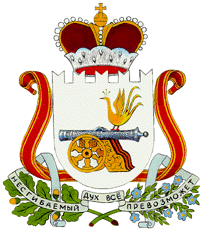 АДМИНИСТРАЦИЯМЕРЛИНСКОГО СЕЛЬСКОГО ПОСЕЛЕНИЯ КРАСНИНСКОГО РАЙОНА СМОЛЕНСКОЙ ОБЛАСТИ                                                ПОСТАНОВЛЕНИЕот 30 мая 2019 года   № 65 Об утверждении перечня населенныхпунктов Мерлинского сельского поселенияКраснинского  района Смоленской области,не имеющих круглогодичной связи с сетьюавтомобильных дорог общего пользования              В соответствии с Федеральным законом от 06.10.2003г. № 131-ФЗ «Об общих принципах организации местного самоуправления в Российской Федерации»,  в рамках реализации областной государственной программы «Развитие дорожно-транспортного комплекса Смоленской области» на проектирование, строительство, реконструкцию, капитальный ремонт и ремонт автомобильных дорог общего пользования местного значения с твердым покрытием до сельских населенных пунктов, не имеющих  круглогодичной связи с сетью автомобильных дорог общего пользования, Уставом Мерлинского сельского поселения Краснинского района Смоленской области, Администрация Мерлинского сельского  поселения Краснинского  района Смоленской областиПОСТАНОВЛЯЕТ:            1.Утвердить перечень населенных пунктов Мерлинского  сельского поселения Краснинского района Смоленской области, не имеющих круглогодичной связи с сетью автомобильных дорог общего пользования (приложение № 1)          2. Настоящее постановление разместить на официальном сайте муниципального образования «Краснинский район» Смоленской области на странице Мерлинского сельского поселения Краснинского района Смоленской области в информационно-телекоммуникационной сети «Интернет».3. Контроль за исполнением настоящего постановления оставляю за собой.Глава муниципального образованияМерлинского сельского поселенияКраснинского района Смоленской области                   А.Е. Новиков							                Приложение № 1перечень населенных пунктов Мерлинского  сельского поселения Краснинского района Смоленской области, не имеющих круглогодичной связи с сетью автомобильных дорог общего пользования№п\п№п\пНаименование дорогсобственникпротяженностьВид покрытия1.Д. Сырокоренье(автодорога от д. Сырокоренье 1 до д. Сырокоренье 2)Д. Сырокоренье(автодорога от д. Сырокоренье 1 до д. Сырокоренье 2)Администрация Мерлинского с/п1 кмПесочно-гравийная